 LAMMUTUSLammutustööde teostamisel tuleb järgida alljärgnevate normdokumentide nõudeid:- Tallinna jäätmehoolduseeskiri (Tallinna Linnavolikogu 08.09.2011 määrus nr 28).- Tallinna jäätmehoolduseeskiri § 41 „Ohtlike ehitusjäätmete käitlemine“- Keskkonnaministri 21.04.2004 määrus nr 22 "Asbesti sisaldavate jäätmete käitlusnõuded"- Vabariigi Valitsuse määrus 11.10.2007 nr 224 "Asbestitööle esitatavad töötervishoiu jatööohutuse nõuded"- Asbestitöödele esitatud töötervishoiu ja tööohutuse nõuded- Töövahendi kasutamise töötervishoiu ja tööohutuse nõuded- Töötervishoiu ja tööohutuse nõuded ehituses- JäätmeseadusLammutusEhitisregistri andmetel asub krundil 55,2 m2suuruse ehitisealuse pinnaga elamu (ehr kood............) ja kasvuhoone (ehr kood ...............) ehitisealuse pindalaga 23,8 m2.Olemasolevad hooned kuuluvad käesoleva menetluse mahus lammutamisele.Lammutustööde korraldamineEnne lammutustööde algust ühendada lammutatavad hooned lahti võrkudest (elekter, vesi,kanalisatsioon, side).Ohutuse tagamiseks tuleb piirata kogu lammutustööde tsoon. Lammutustöödel järgidatööohutuse nõudeid. Asbesti eemaldustöid tohib teha vastavat litsentsi omav lammutusfirma.Lammutustöid peab juhtima, ajutise toestuse paigaldamist juhendama ja ajutise toestusekorrasolekut kontrollima pädev eriharidusega vastutav töödejuhataja.Lammutustöödel kasutada ainult selleks otstarbeks ettenähtud tööriistu. Konstruktsioonidelammutamist alustada konstruktsiooni (seina) ülemisest tsoonist. Lammutustööde läbiviimise ajalon teiste tööde läbiviimine võimalikus varingutsoonis keelatud.Utiliseerimisele kuuluvad lammutusjäätmed sorteerida vastavalt kehtivale Tallinnajäätmehoolduseeskirjale (Tallinna Linnavolikogu 08.09.2011 määrus nr 28). Jäätmed anda ülevastavat jäätmekäitlusluba omavale jäätmekäitlejale. Vältida suure gabariidiga lammutusjäätmetekuhjamist objektile.Lammutusjäätmete teisaldamisel kasutada mittetolmavaid meetodeid (prügitorud, koormatekatmine, tolmu sidumine veega jne)Keelatud on kandvate konstruktsioonide (talad, postid, kandvad seinad) omavolilinelammutamine. Võimalusel tuleb vältida kahjude tekkimist hoonet ümbritsevale haljastusele.OhutustehnikaLammutustööde läbiviimisel lähtutakse üldistest tööohutusnõuetest lammutustöödeteostamiseks. Kõik platsil viibivad isikud peavad kandma kaitsekiivreid. Konstruktsioonide käsitsilammutamisel on allpool lammutatavat kõrgusjärku viibimine keelatud. Tööohutuse tagamisellähtuda kehtivatest seadusaktidest.Lammutatavad konstruktsioonidKäesolevate töödega lammutatakse olemasolev elamu ja kõrvalhoone täies mahus.- Põrandad – puitpõrandad- Välisseinad – puit ja krohv- Katus – puit ja eterniit- Avatäited – puitaknad ja puituksedLammutusjäätmete jäätmekava:Jäätmekäitlus – jäätmete hinnanguline kogus ja koostis.Kogused on orienteeruvad ning täpsustuvad lammutamise käigus. Peale lammutus- ja ehitustöödelõpetamist, ehitise kasutusloa taotlemisel vormistatakse jäätmeõiend ja kinnitatakse TallinnaStrateegiakeskus Linna ettevõtlusteenistuse ringmajanduse osakonnas. Selle jaoks kogutaksekokku kõik lammutus- ja ehitustööde ajal jäätmete üleandmis-vastuvõtu aktid.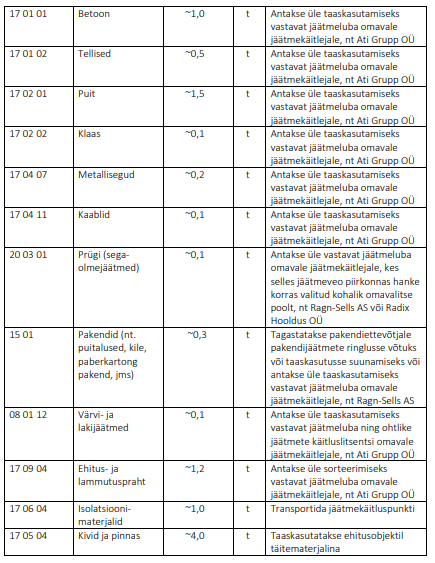 